Grado en Ingeniería de Materiales 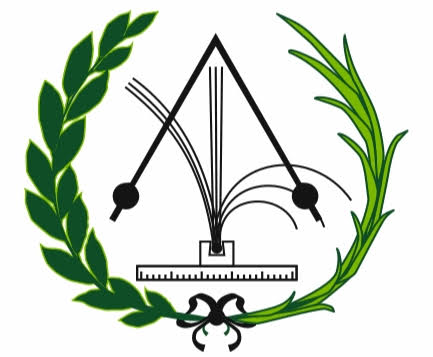 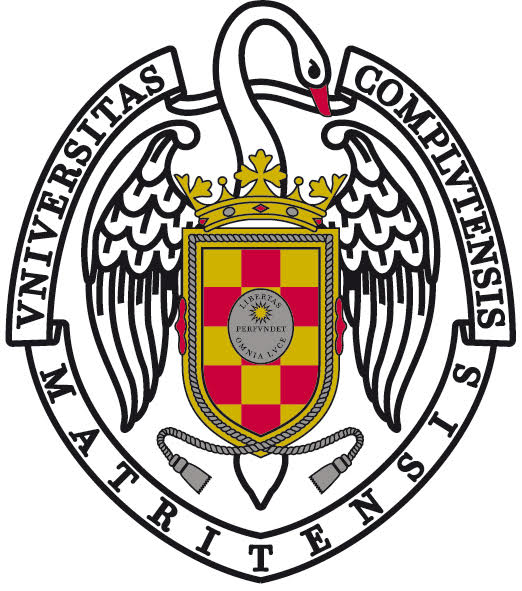 (Materials Engineering Bachelor)Informe para empresas(Internship Report for External Institutions)Datos del estudiante (Student’s Data):NOMBRE (NAME):E-MAIL:DATOS TUTOR ENTIDAD (EXTERNAL SUPERVISOR’S DATA): NOMBRE (NAME):ENTIDAD (INSTITUTION):E-MAIL:NÚMERO DE TELÉFONO (PHONE NUMBER):EVALUACIÓN (EVALUATION):1) Por favor, indique el número de horas totales que el estudiante ha realizado presencialmente en la institución:       Please indicate the total number of hours performed on-site by the student at the company/institution for this internship:  2) Para aquellas prácticas que han tenido que volver a diseñar sus objetivos en modalidad no presencial, describa brevemente en qué ha consistido la adaptación:     For internships adapted to the on-line mode, describe shortly the modifications carried out in order to adapt the contents of the initial project.3) Por favor, evalúe de 1-10 los siguientes aspectos del trabajo del estudiante:      Please evaluate from 1-10 the following aspects of the student’s performance:Alcance de objetivos en tiempo/ Achivements of working objectives in time:Responsibilidad y actitud/ Responsibility and attitude:Iniciativa y creatividad/ Initiative and creativity:Motivación/Motivation: Integración en el equipo de trabajo cuando sea aplicable/ Integration in the working team when applicable:Ejecución general/ Overall performance: 3) Describa brevemente su valoración general del estudiante en prácticas.      Please describe shortly your general assessment of this student traineeship.